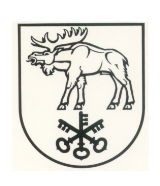 LAZDIJŲ RAJONO SAVIVALDYBĖS TARYBASPRENDIMASDĖL LAZDIJŲ RAJONO SAVIVALDYBĖS TARYBOS 2016 M. VASARIO 19 D. SPRENDIMO NR. 5TS-344 ,,DĖL LAZDIJŲ RAJONO SAVIVALDYBĖS BIUDŽETINIŲ ĮSTAIGŲ MAKSIMALAUS ETATŲ SKAIČIAUS PATVIRTINIMO” PAKEITIMO2017 m. vasario 9 d. Nr. 34-800 LazdijaiVadovaudamasi Lietuvos Respublikos vietos savivaldos įstatymo 18 straipsnio 1 dalimi ir atsižvelgdama į Lazdijų rajono savivaldybės visuomenės sveikatos biuro 2017-01-23 prašymą Nr. V3-7 ,,Dėl etatų skaičiaus padidinimo“, Lazdijų rajono savivaldybės taryba n u s p r e n d ž i a:1. Pakeisti Lazdijų rajono savivaldybės biudžetinių įstaigų maksimalaus etatų, finansuojamų iš biudžeto lėšų, skaičiaus, patvirtinto Lazdijų rajono savivaldybės tarybos 2016 m. vasario 19 d. sprendimo Nr. 5TS-344 ,,Dėl Lazdijų rajono savivaldybės biudžetinių įstaigų maksimalus etatų skaičiaus patvirtinimo“ 1.2 papunkčiu, lentelės 16 punktą ir jį išdėstyti taip:,,16. Lazdijų rajono savivaldybės visuomenės sveikatos biuras – 12,15;“.2. Nustatyti, kad šis sprendimas gali būti skundžiamas Lietuvos Respublikos administracinių bylų teisenos įstatymo nustatyta tvarka ir terminais.Savivaldybės meras					                      		                              ParengėLaima Markevičienė2017-02-02LAZDIJŲ RAJONO SAVIVALDYBĖS TARYBOS SPRENDIMO,, DĖL LAZDIJŲ RAJONO SAVIVALDYBĖS TARYBOS 2016 M. VASARIO 19 D.  SPRENDIMO  NR. 5TS-344 ,, DĖL LAZDIJŲ RAJONO SAVIVALDYBĖS BIUDŽETINIŲ ĮSTAIGŲ MAKSIMALAUS ETATŲ SKAIČIAUS PATVIRTINIMO“ PAKEITIMO“PROJEKTO AIŠKINAMASIS RAŠTAS2017 m. vasario     d. LazdijaiLazdijų rajono savivaldybės tarybos sprendimo „Dėl Lazdijų rajono savivaldybės tarybos 2016 m. vasario 19 d. sprendimo Nr. 5TS-344 ,,Dėl Lazdijų rajono savivaldybės tarybos biudžetinių įstaigų maksimalaus etatų skaičiaus patvirtinimo“ pakeitimo“ projektas parengtas vadovaujantis Lietuvos Respublikos vietos savivaldos įstatymo 18 straipsnio 1 dalimi ir atsižvelgiant į Lazdijų rajono savivaldybės visuomenės sveikatos biuro 2017-01-23 prašymą Nr. V3-7 ,,Dėl etatų skaičiaus padidinimo“.Šio sprendimo projekto tikslas – pakeisti Lazdijų rajono savivaldybės visuomenės sveikatos biuro maksimalų etatų, finansuojamų iš biudžeto lėšų, skaičių, vietoje 10,85 etato patvirtinti 12,15 etato, papildomai įsteigiant 1 administratoriaus ir 0,3 etato sveikatos priežiūros mokyklose specialisto.Kaip šiuo metu yra sprendžiami projekte aptarti klausimai – šiuo metu įstaigoje yra 10,85 etato, kurių nepakanka užtikrinti įstaigos vykdomas funkcijas.Kokių pozityvių rezultatų laukiama – priėmus šį Lazdijų rajono savivaldybės tarybos sprendimą, bus užtikrintas kokybiškas darbas su mokiniais ir užtikrinamas visuomenės sveikatos priežiūros funkcijų kokybiškas įgyvendinimas. Galimos neigiamos pasekmės priėmus projektą, kokių priemonių reikėtų imtis, kad tokių pasekmių būtų išvengta – priėmus šį Lazdijų rajono savivaldybės tarybos sprendimą, neigiamų pasekmių nenumatoma.Kokie šios srities aktai tebegalioja ir kokius galiojančius aktus būtina pakeisti ar panaikinti, priėmus teikiamą projektą – priėmus šį Lazdijų rajono savivaldybės tarybos sprendimą, galiojančių teisės aktų pakeisti ar panaikinti nereikės.Rengiant projektą gauti specialistų vertinimai ir išvados – dėl sprendimo projekto pastabų ir pasiūlymų negauta.Sprendimo projektą parengė Lazdijų rajono savivaldybės administracijos Finansų skyriaus vyr. specialistė Laima Markevičienė. Finansų skyriaus vyr. specialistė                       	                              Laima Markevičienė